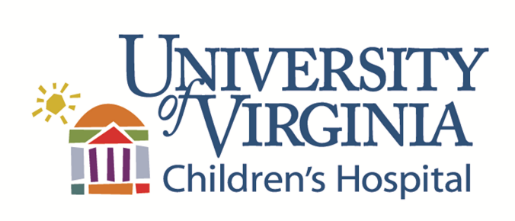 Child Health Research CenterSpeaker Series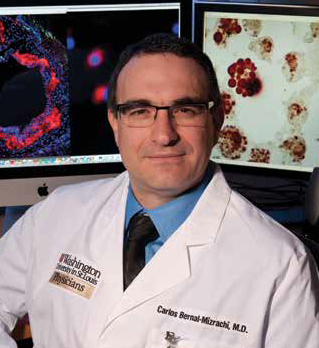 Carlos Bernal-Mizrachi, MDAssociate Professor of Medicine, Cell Biology and PhysiologyDivision of Endocrinology, Metabolism & Lipid ResearchWashington University “Hypertension and inflammation: unexpected communication between innate immunity and juxtaglomerular cells”Friday, March 8th, 2019 12:00 – 1:00 pm (lunch at 11:45)*Battle Bldg. Quayle Learning Center*Free lunch served on a first-come basis starting at 11:45 a.m.Learning Objectives: 1. Vitamin D in regulation of blood pressure.2. Role of monocytes in renin dependent hypertension.3. MicroRNAs and renin secretion.Disclosures:Speaker: Dr. Bernal-Mizrachi does not have any personal or professional financial relationships with a commercial entity producing healthcare goods and/or services. Planning Committee: Maria-Luisa Sequeira Lopez, MD does not have any personal or professional financial relationships with commercial entities producing healthcare goods and/or services.  W. Gerald Teague, MD is on the Advisory Committee/ Board of TEVA and Glaxo-Smith Kline.  He is also an industry-funded investigator for TEVA (asthma clinical trials) and a consultant for Genentech.  Faculty and staff of the University of Virginia Office of Continuing Medical Education do not have any personal or professional financial relationships with commercial entities producing healthcare goods &/or services.CE Activity Code: TBA To claim your credit: 1) Using a Windows-based computer and Google Chrome, please go to www.cmevillage.com and choose “Learning Portal”.  Choose CE Certificate, then sign in. (New users need to Create an Account-best done on a computer).  Use the assigned Activity Code XXXXXX, complete the evaluation and submit it. Enter the number of credits you are claiming and choose submit.  Either print your certificate or access it or your transcript later via “Learning Portal”. 2) Using a smart phone to complete your evaluation go to www.cmevillage.com then SCROLL DOWN to find Learning Portal-be sure to use Google Chrome-not Safari as your browser choose the box with horizontal black lines, scroll down to “CE Certificate” and sign in. (New users need to Create an Account-best done on a computer).  Use the assigned Activity Code XXXXXX, complete the evaluation and submit it. Enter the number of credits you are claiming and choose submit. The University of Virginia School of Medicine is accredited by the ACCME to provide continuing medical education for physicians.  The University of Virginia School of Medicine is accredited by the ACCME to provide continuing medical education for physicians. The University of Virginia School of Medicine designates this live activity for a maximum of one AMA PRA Category 1 Credit(s)™. Physicians should claim only the credit commensurate with the extent of their participation in the activity.  The University of Virginia School of Medicine awards one hour of participation (equivalent to AMA PRA Category 1 Credit(s)™) to each non-physician participant who successfully completes this educational activity. The University of Virginia School of Medicine maintains a record of participation for six (6) years. To obtain a copy of your continuing education transcript please go to www.cmevillage.com and click on Transcripts and follow the instructions. The University of Virginia School of Medicine awards one hour of participation (equivalent to AMA PRA Category 1 Credit(s)™) to each non-physician participant who successfully completes this educational activity. The University of Virginia School of Medicine maintains a record of participation for six (6) years. To obtain a copy of your continuing education transcript please go to www.cmevillage.com and click on Transcripts and follow the instructions.